ІНСТРУКЦІЯ З ЕКСПЛУАТАЦІЇMCB-5120КАВОВАРКАСторінка 2
ІНСТРУКЦІЯ З ЕКСПЛУАТАЦІЇДякуємо Вам за вибір продукції, що випускається під торговою маркою MYSTERY.Ми раді запропонувати Вам вироби, розроблені у відповідності з високими вимогами до якості і функціональності. Ми впевнені, що Ви будете задоволені придбанням нашої продукції.Перед початком експлуатації приладу уважно прочитайте цей посібник, який  містить важливу інформацію, що стосується Вашої безпеки, а також рекомендації щодо правильного використання приладу і догляду за ним.Подбайте про збереження цього Посібника, використовуйте його в якості довідкового матеріалу при подальшому використанні приладу.ВКАЗІВКИ З ТЕХНІКИ БЕЗПЕКИПеред початком експлуатації приладу уважно прочитайте цей посібник.Після того, як ви дістали прилад з пакування, уважно огляньте його і переконайтесь, що на приладі немає ніяких пошкоджень. При найменшому виникненню  сумнівів  не користуйтесь приладом.Переконайтеся в тому, що вказані на приладі потужність та напруга  відповідають допустимій потужності та напрузі Вашій електромережі. Якщо потужність і напруга не співпадають, зверніться  в спеціалізований сервісний центр і не користуйтеся приладом.Завжди відключайте прилад від електромережі у випадку виникнення проблем під час приготування кави, а також  перед чищенням приладу, або  якщо Ви його не використовуєте.Слідкуйте, щоб кабель живлення не торкався гострих країв і гарячих поверхонь. Не тягніть за кабель живлення, не перекручуйте і не намотуйте його на корпус приладу. не беріться  за штепсель вологими руками.Пристрій має стійко стояти на рівній твердій поверхні. Не ставте прилад на металеві та вологі підноси, на гарячі  поверхні, а також поблизу джерела тепла.Прилад призначений тільки для побутового використання. Для використання в комерційних, або промислових  цілях прилад не призначений.Зберігайте прилад в недоступному для дітей місці.Не дозволяйте дітям грати з приладом, не залишайте маленьких дітей поблизу працюючого приладу без нагляду.Не допускайте звисання кабелю зі столу — дитина може потягнути за нього і  перекинути прилад.Щоб уникнути пошкодження кабелю живлення не  згинайте його і не намотуйте його навколо приладу під час зберігання.Використання  аксесуарів, які не входять в комплект і не рекомендовані виробником, можуть викликати взгорання, електричний шок чи травму.Прилад призначений для приготування кави. Забороняється використовувати прилад для приготування інших напоїв.Сторінка 13
ІНСТРУКЦІЯ З ЕКСПЛУАТАЦІЇНе переміщайте прилад під час роботи.Не накривайте прилад під час його роботи.Особи з обмеженими можливостями, зниженим сприйняттям органів чуття чи душевнохворих(також і діти),  особи з недостатнім досвідом та знанням ні в якому разі не повинні самостійно користуватися побутовим приладом, а тільки під конролем, відповідальних за їх безпеку.Щоб уникнути ураження електричним струмом і загорянням не занурюйте прилад, кабель живлення і штепсельну вилку у воду чи іншу рідину:не торкайтеся корпусу приладу та води ;негайно від'єднайте кабель живлення від електромережі, тільки після цього можна дістати прилад з води ;зверніться в авторизований  сервісний центр для огляду чи ремонту приладу.Забороняється занурювати прилад в посудомийну машину.Зберігайте дану інструкцію.Якщо прилад несправний або пошкоджений кабель живлення, зверніться до спеціалізованого сервісного центру. Ремонт повинен виконуватися тільки кваліфікованим персоналом сервісного центру. Не намагайтеся проводити ремонт самостійно, в протилежному випадку  гарантійні зобов'язання втрачають свою дійсність.Перевезення і реалізацію приладу здійснюйте в заводській упаковці, яка захищає його від пошкоджень під час транспортування.Упакований прилад можна транспортувати усіма видами закритого транспорту при температурі не нижче мінус 20 °С при захисті його від прямого впливу атмосферних опадів, пилу та від механічних пошкоджень.Прилад зібраний з сучасних і безпечних матеріалів. Після закінчення терміну служби, щоб уникнути можливого заподіяння шкоди життю, здоров'ю споживача, його майну або навколишньому середовищу, прилад повинен бути утилізований окремо від побутових відходів відповідно до правил з утилізації відходів в вашому регіоні.Транспортування, зберігання та реалізаціяУ разі різких перепадів температури або вологості всередині пристрою може утворитися конденсат, що може призвести до короткого замикання. Витримайте пристрій перед використанням при кімнатній температурі протягом 2-х годин.Використовуйте заводську упаковку для захисту пристрою від бруду, ударів, подряпин і пошкоджень при транспортуванні.Захищайте пристрій від прямого впливу атмосферних опадів і прямих сонячних променів.Не ставте прилад поблизу джерел тепла або опаленняТримайте пристрій в недоступному для дітей місці.Дотримуйте температурний режим від -20 ° С до + 50 ° С.Сторінка 4
ІНСТРУКЦІЯ З ЕКСПЛУАТАЦІЇОПИС ПРИЛАДУ                                                Панель управлінняКришка резервуара для водиЗйомний резервуар для водиРегулятор подавання паруТрубка-капучинаторНасадка для спіненняРешітка піддона для капельПіддон для капель  Фільтр для кавиТримач фільтруЯзичок для утримання фільтруМірна ложкаСторінка 5
ІНСТРУКЦІЯ З ЕКСПЛУАТАЦІЇ ПАНЕЛІ УПРАВЛІННЯКнопка вмикання/вимикання приладуСвітловий індикатор включення живленняКнопка вмикання/вимикання паруСвітловий індикатор нагрівання  приладуКнопка вмикання/вимикання подачі водиПЕРЕД  ПЕРШИМ ВИКОРИСТАННЯМРозпакуйте прилад і перевірте, чи немає на ньому будь-яких пошкодженьВимийте фільтр і тримач фільтру (див. розділ “Чистка приладу”)Протріть корпус приладу вологою тканиною.Промиття  приладуПеред першим використанням приладу його необхідно промити від виробничого пилу та іншого бруду. Для цього:Наповніть водою резервуар для води. Рівень води в резервуарі не повинен перевищувати максимальну відмітку “МАХ”. Закрийте кришку резервуара для води.Примітка:Зверніть увагу, що резервуар для води зйомний. Ви можете вийняти резервуар із корпусу приладу і ноповніть його водою.Встановіть фільтр для кави і тримач фільтра.             Увага! Не поміщайте каву в фільтр в режимі “ Промивання”!Встановіть тримач фільтру в варочний  вузол, поєднавши тримач з іконою на варочному вузлі  і поверніть тримач в право до фіксації (в положення)Встановіть чашку на решітку піддона. (Чашка не входить в комплектацію приладу).Підключіть прилад до електромережі  і встановіть  кнопку вмикання/вимикання вСторінка 6
ІНСТРУКЦІЯ З ЕКСПЛУАТАЦІЇположення “І“Увімк.”, при цьому загориться світловий індикатор червоного кольору.Переконайтеся, що кнопка  подавання пару встановлена в положення “”. Після того як, в чашку почне поступати вода, встановіть кнопку вмикання/вимикання подачі води  в положення “0”(Вимк.). Переконайтеся, що кнопка подачі паравстановлена в положення”0”.Дочекайтеся, коли загориться світловий індикатор подачі пару. Як тільки  індикатор загориться, це означає, що прилад прогрівся і стабілізував температуру перед варінням.Після закінчення  1 хвилини встановіть перемикач  режимів роботи в положення “Вимк”Виляйте воду що залишилася з резервуара і промийте його. Після цього прилад готовий до використання.     Увага!При першому використанні приладу можливий  сторонній шум, це нормальне явище і не являється ознакою несправності приладу. Приблизно через  20 секунд шум зникає.ФУНКЦІЯ “ПРОГРІВАННЯ”Для того, щоб приготувати чашку смачного ароматного еспресо, рекомендується спочатку прогріти кавоварку, фільтр, тримач фільтра і чашку для кави. Для цього:Наповніть водою резервуар для води. Рівень  води в резервуарі не повинен перевищувати максимальної відмітки “MAX”. Закрийте кришку резервуара для води.Встановіть фільтр для кави в тримач фільтра.     Увага! Не поміщайте каву в фільтр в режимі “ Прогрівання”!Встановіть тримач фільтру в варочний вузол, поєднавши тримач з іконкою на варочному вузлі і повернути тримач  вправо до фіксації в положення.Встановіть чашку для еспресо на решітку піддона.Переконайтеся, що перемикач режимів роботи встановлений  в положення ”Вимк”Встановіть кнопку вмикання/вимикання приладу в положення ”Увімк”, при цьому загориться світловий індикатор червоного кольору. Переконайтеся, що кнопка  подачі пару встановлена в положення “.”.Встановіть кнопку вмикання/вимикання приладу в положення ”І” (Увімк). Після того, як в чашку почне поступати вода, відразу установіть кнопку вмикання/вимикання подачі води в положення”0”. Дочекаєтеся, коли загориться світловий індикатор кнопки подачі пару. Як тільки індикатор загориться, це означає, що прилад прогрівся  і стабілізував температуру перед варінням.Сторінка 7
ІНСТРУКЦІЯ З ЕКСПЛУАТАЦІЇЗнову встановіть кнопку вмикання/вимикання подачі води в положення «I» (Увімк.),при цьому, в чашку почне надходити гаряча вода.Після закінчення 1 хвилини встановіть кнопку вмикання/вимикання подачі води в положення «0» (Вимк.). Процес прогріву закінчений. Тепер можете безпосередньо переходити до процесу приготування кави.ПРИГОТУВАННЯ ЕСПРЕСОПісля прогрівання приладу витягніть тримач фільтра з варочного вузла, повернувши тримач вліво до положення.Насипте  в фільтр 1 мірну ложку перемеленої кави і утрамбуйте  каву протилежною стороною мірної ложки.Встановіть тримач фільтру в варочний вузол, поєднавши тримач з іконкою на варочному вузлі і поверніть  тримач  вправо до фіксації в положення.Вилийте гарячу воду з чашки (яка з'явилася в результаті прогріву) і установіть її назад на решітку піддону.Дочекайтеся, коли загориться світловий індикатор зеленого кольору.Після того, як загориться світловий індикатор нагріву,  встановіть кнопку вмикання/вимикання подачі кави в положення «», через деякий час в чашку почне надходити кава.
Примітка:Під час процесу приготування кави світловий індикатор червоного кольору буде періодично вимикатися, це означає, що температура в кавоварці знизилася. В цьому випадку прилад автоматично відновить температуру, необхідну для варіння кави.Слідкуйте за процесом наповнення чашки приготованою кавою. Після наповнення чашки необхідною кількістю кави, встановіть кнопку вмикання/вимикання  приладу в  положення «Вимк.». При цьому вимикається  світловий індикатор живлення та нагрівання.Зніміть тримач фільтру, повернувши його вліво в положення”. Видаліть залишки меленої кави і промийте фільтр.Примітка:Слідкуйте за наповненням піддону, періодично зливайте воду і промивайте піддон.
ПРИГОТУВАННЯ КАПУЧИНОДля приготування капучино необхідно приготувати чашку еспресо і додати в нього спінене молоко.Спінення молокаВстановіть кнопку вмикання/вимикання подачі пару в положення «І»(Увімк). Дочекайтеся, коли загориться світловий індикатор зеленого кольору.Сторінка 8
ІНСТРУКЦІЯ З ЕКСПЛУАТАЦІЇНаповніть склянку необхідною кількістю молока.
Примітка:Для отримання пишної піни рекомендується використовувати охолоджене знежирене молоко.При виборі розміру склянки для спінювання молока враховуйте той факт, що молоко при збиванні в піну збільшиться в об'ємі в 2 рази. Рекомендується використовувати високу склянку.Занурте трубку-капучинатор в стакан з молоком так, щоб її кінець знаходився трохи нижче поверхні молока.Повільно поверніть регулятор подачі пари (збоку приладу) проти годинникової стрілки, з трубки-капучинатора почне виходити пар.Увага!Повертайте регулятор пару повільно. В іншому випадку можливий ризик отримання опіку від пару який виходить з трубки-капучинатора!Повільно певертайте трубку-капучинатор по периметру склянки.. Не допускайте, щоб молоко піднімалося вище насадки.Коли молоко нагріється, і пінка буде готова, встановіть регулятор подачі пару в мінімальне положення, повертаючи його за годинниковою стрілкоюПримітка:Відразу після спінювання молока протріть насадку вологою тканиною.Встановіть кнопку вмикання/вимикання приладу в положення «Вимк.» і відключіть прилад від електромережі.Перелийте молоко в чашку з еспресо, при бажанні додайте в чашку необхідну кількість цукру і посипте какао-порошком, або тертим шоколадом.Примітка:Повторне приготування кави рекомендується проводити з інтервалом не менше 5 хвилин.ПІДІГРІВ НАПОЇВДана кавоварка оснащена функцією підігріву води і різних напоїв (чаю, какао, шоколаду і тому подібне). Для цього:Наповніть водою резервуар для води, не перевищуючи максимальної позначки і закрийте його кришкою.Встановіть вмикач/вимикач живлення в положення «Увімк», загориться світловий індикатор червоного кольору.Встановіть вмикач/вимикач подачі води в положення «I» (Увімк.), А вмикач/вимикач подачі пару в положення «0» (Вимк.), як тільки почнеться подача води, відразу ж встановіть вмикач/ вимикач подачі води в положення «0» (Викл.), а вмикач/вимикач подачі пару в положення «I» (Увімк.).Сторінка 9
ІНСТРУКЦІЯ З ЕКСПЛУАТАЦІЇПісля того, як загориться світловий індикатор кнопки зеленого кольору, занурте трубку-капучинатор в стакан з напоєм, який вам необхідно підігріти, і повільно поверніть регулятор подачі пару проти годинникової стрілки.Після того, як напій досягне необхідної температури, встановіть регулятор подачі пару і мінімальне положення, повертаючи його по годинниковій стрілці.Встановіть  вмикач/вимикач  живлення в положення”0”(Вимк.) і відключить прилад від електромережі. ЧИЩЕННЯ І ДОГЛЯДВимкніть прилад від електромережі.Після того, як прилад охолоне, протріть корпус приладу вологою тканиною, промийтерезервуар для води, піддон для крапель і грати піддону під струменем води з додаванням миючого засобу, потім витріть все насухо.Очистіть фільтр від залишків кави і промийте його, а також тримач фільтра під струменем води.     Увага!Забороняється використовувати для чищення приладу і його складових частин абразивні очищувальні засоби, металеві мочалки і щітки, а також органічні розчинники.Забороняється занурювати прилад і кабель живлення у воду та інші рідини.Очищення кавоварки від накипуРегулярне чищення від накипу дозволяє продовжити термін служби приладу і гарантує оптимальні результати. Рекомендується проводити чистку приладу один раз в 2-3 місяці.Наповніть водою резервуар для води і додайте антинакип з розрахунку 4: 1. Замість антинакипу можна використовувати лимонну кислоту.Встановіть тримач з фільтром в варильний вузол (каву насипати в фільтр не потрібно). Встановіть склянку на решітку піддону.Встановіть кнопку вмикання/вимикання приладу в положення «Увімк.», загориться світловий індикатор червоного кольору, і прилад почне нагріватися.Встановіть кнопку вмикання/вимикання подачі води в положення «I» (Увімк.). Переконайтеся, що кнопка подачі пари встановлена ​​в положенні «0» (Вимк.). Як тільки почне надходити вода в чашку, встановіть кнопку включення / виключення подачі води в положення «0» (Вимк.).Як тільки загориться світловий індикатор нагріву встановіть вмикач / вимикач подачі води в положення «I» (Увімк.) І приготуйте 2 чашки кави. Потім встановіть вмикач / вимикач подачі води в положення «0» і почекайте 5 секунд.Встановіть вмикач/вимикач подавання  пару в положення “І” і дочекайтеся, коли загориться світловий індикатор  нагрівання. Зачекайте 2 хвилини (в цей час з трубки капучинатора буде виходити пар), потім встановіть регулятор пара (збоку приладу) в мінімальне положення, подача пара припиниться.Сторінка 10
ІНСТРУКЦІЯ З ЕКСПЛУАТАЦІЇВстановіть вмикач/вимикач приладу в положення «0» (Вимк.).Через 15 хвилин повторіть дії, описані в пунктах 3-7 мінімум 3 рази.Потім встановіть вмикач/вимикач подачі пари в положення «0» (Вимк.). Після того, як загориться світловий індикатор нагріву, встановіть кнопку включення / виключення подачі води в положення «I» і готуйте каву до тих пір, поки не зникне іржа.Потім наповніть резервуар водою до максимальної позначки і готуйте каву (без додавання кави в фільтр). Повторіть дії, описані в пунктах 3-7 3 рази (15 хвилинних інтервалів між повтором дій робити не потрібно), потім готуйте кави до тих пір, поки в резервуарі не залишиться води.Повторіть дії, описані в пункті 10 3 рази.Сторінка 11ІНСТРУКЦІЯ З ЕКСПЛУАТАЦІЇДРІБНІ НЕСПРАВНОСТІ І СПОСОБИ ЇХ УСУНЕННЯМожливі неполадкиПрилад протікаєЗ внутрішньої частини фільтра протікає водаВ приготованій каві присутній смак лимонної кислоти (оцту)Прилад не працюєМолоко не збивається в пінуПричина неполадокУ піддоні для крапель накопичилась надмірно багато води.Прилад несправнийСкраю біля фільтра накопичився кавовий порошокНевірно провели чистку приладу від накипу.Кавовий порошок зберігався в теплому, сирому місці і зіпсувався.Прилад не підключений до електромережіПерш, ніж збивати в піну, дочекайтеся, коли загориться світловий індикатор нагріву зеленого кольору.Склянка для молока занадто велика або невідповідної форми.Способи усуненняЗлийте воду з піддону для води.Зверніться в спеціалізований сервісний центрОчистіть фільтрПроведіть чистку приладу як описано в розділі «Перед першим використанням. Промивання приладу ».Використовуйте для приготування свіжу каву і зберігайте її в прохолодному сухому місці. Після того, як Ви відкрили пачку з кавою, щільно її закрийте і зберігайте в холодильнику.Підключіть прилад до електромережі. Якщо після цього прилад все одно не включається, зверніться в спеціалізований сервісний центр.Після того, як загориться світловий індикатор нагріву, можна приступати до збивання молока.Використовуйте високу або вузьку склянку.Використовуйте для приготування незбиране або знежирене молоко.Сторінка 12
ІНСТРУКЦІЯ З ЕКСПЛУАТАЦІЇТЕХНІЧНІ ХАРАКТЕРИСТИКИМодель.......................................................................................................................МСВ-5120Напруга живлення....................................................................................................220-240В, 50 ГцНомінальна споживана потужність .......................................................................1050 ВтКлас захисту...............................................................................................................IСторінка 13
ІНСТРУКЦІЯ З  ЕКСПЛУАТАЦІЇПримітка:Відповідно до проведеної політики постійного вдосконалення технічних характеристик і дизайну, можливе внесення змін без попереднього повідомлення.Прилад зібраний із сучасних та безпечних матеріалів. Після закінчення терміну служби, для уникнення можливого заподіяння шкоди життю, здоров`ю споживача, його майну або навколишньому середовищу, прилад має бути утилізований окремо від побутових відходів у відповідності з правилами по утилізації відходів у вашому регіоні. Повідомляємо, що вся упаковка даного приладу НЕ призначена  для вторинної упаковки або зберігання в ній ХАРЧОВОЇ ПРОДУКЦІЇ.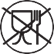 Термін служби – 5 років, за умови, що виріб використовується в суворій відповідності до цієї інструкції з експлуатації.Виробник: МІСТЕРІ ЕЛЕКТРОНІКС ПТЕ ЛІМІТЕДРумс 2006-8, 20/Ф,Ту Чайначем Ексчейндж Скуере, 338 Кінгс Роад, Ноз Пойнт, Гонконг, КитайЗроблено в Китаї